All  Things  Cheer  and  Dance  Australia     Athlete Registration  excel  file  Instructions      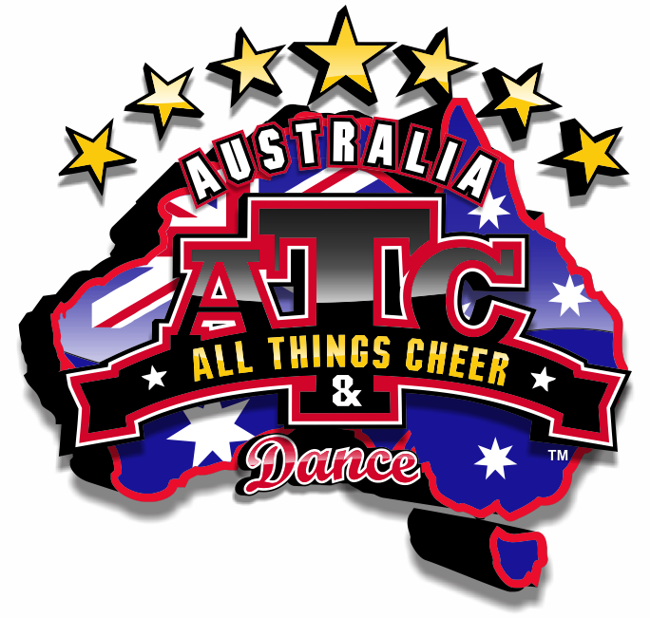 Here  is  a  quick  instruction  guide  if  you  choose  to  use  the  excel  file  for   your registrations. Please note that this must be completed on a desktop computer and using excel only. Step  1.  Save  the  file  to  your  computer  and  insert your program name at the start of the file name.  Eg.  “Shooting  Stars  Allstars”      Step  2.  Open  the  file;  you  will  be  required  to  fill  in  the  “Yellow”  cells.  Please  start   with  the  first  tab  “Registration  Details”.  For  multiple  location  gyms  please  fill  in   only  information  if  relevant.  I.e.  Address,  if  you  want  a  point  of  contact  for  each   location.  Please  only  fill  in  one  billing  address.  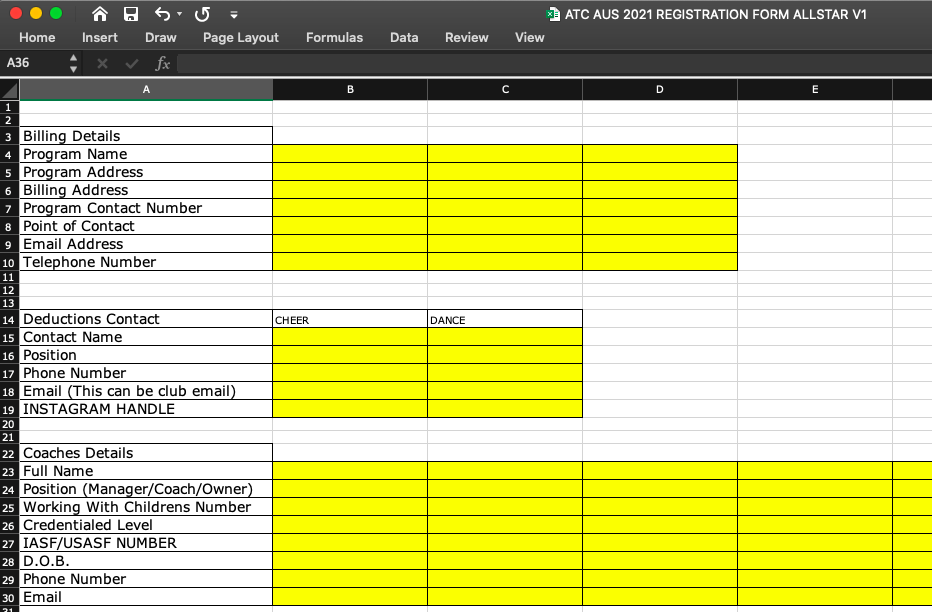 For our deduction system please fill in the contact details where your deductions will be emailed and a contact who will be at the event to dispute any deductions. Step  3.  Please  go  to  Tab  2  “Team  Roster”  In  Cell  G2,  Please select which event you are registering for.In Cell G4, Please enter your programs name as it will be announced in the schedule.Step  4.    In  column  G  under  “Athlete  Full  Name”  please  enter  your  athletes  full   name  e.g.  Samantha  Citizen.  This is  where  you  will  list  all  competing  athletes  you   can  either  load  all  athletes  at  once  or  list  them  by  team  however  list  each  athlete   only  ONCE.  In  Column  H  please  fill  in  the  corresponding  athletes  date  of  birth   (enter  dates  as  DD/MM/YY  and  it  will  change  automatically  you  do  not  need  to   write  months).  As  you  enter  Names  this  will  automatically  calculate  the  Number   of  athletes  registered.  Please  do  not  include  any  athletes  that  will  not  be   competing.    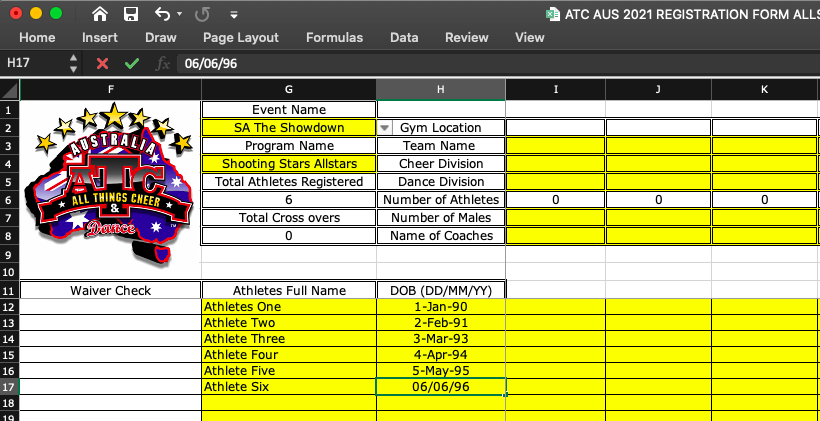 Step  5.  Team registrations  (only  fill  in  the  yellow  boxes)   In  Column  I  (2‐8)  Please  fill  in  the  following  details  or  choose  from  the  drop   down  box  as  per  your  teams.    For  multiple  locations  please  fill  in  gym  location,  if   only  one  then  leave  blank.  Please select the appropriate  cheer  or  dance  division.   It will  automatically  calculate  the  number  of  athletes  later,  no  need  to  fill  in  this   section.  Please fill  in  number  of  males  and  Coaches Names.   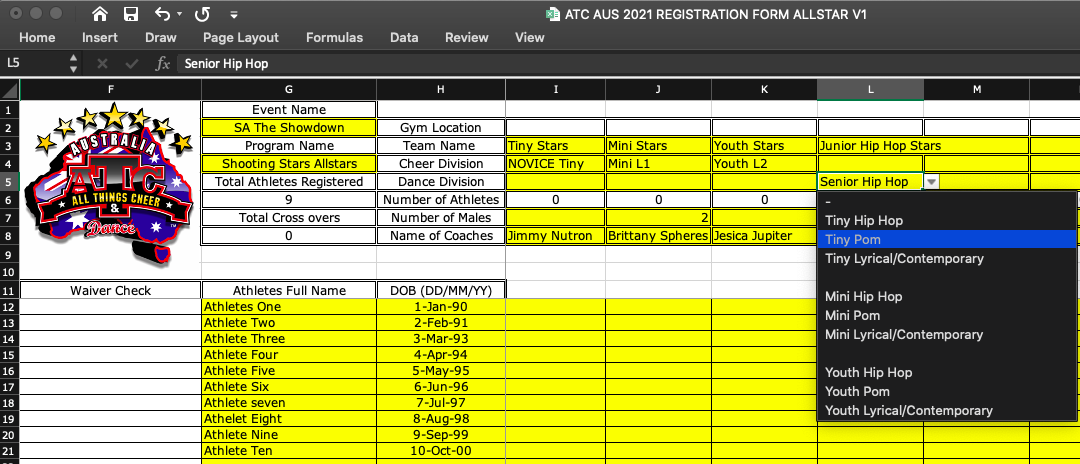 Step  6.  Selecting  athletes   In  the  same  row  as  your  athletes  name  please  denote  which  athlete  is  in  that   team  with  a  “1”  in  that  cell.  If  they  are  not  in  the  team  please  leave  that  cell  blank.   Please  do  this  for  every  athlete  in  this  team.  The  total  number  of  athletes  in  that   team  will  be  calculated  in  row  6  for  the  corresponding  team.     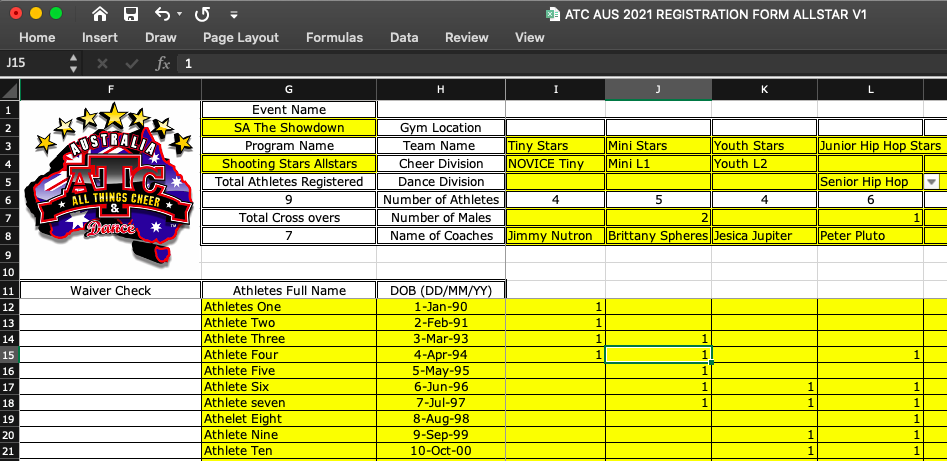 Step  7.     Repeat  Steps  5  and  6  for  the  rest  of  your  teams.  Please  fill  in  all  cheer  teams  then   dance  teams (Please refer to your registration packs for divisions offered).  Team  Numbers,  total  entries  and  total  crossovers  will  self  calculate.   If  you  find  any  issues  please  let  us  know  when  you  email  them     Step  8.   Once  all  teams  are  done  please  upload to the website via the registration linksThank  you  and  should  you  have  any  questions  please  do  not  hesitate  to  contact   us.Team ATC Australiainfo@allthingscheer.com.au